Comment rédiger une introductionL'introduction oriente le lecteur et précise l'objet du travail. Elle comprend trois parties : 1. Le sujet amenéon oriente le lecteur vers le sujet choisi en éveillant l'intérêt chez le lecteurvoici des idées:une statistiqueune citationune questionune courte histoireune analogieune définition ou un synonymeune opinioncréer un lien entre le sujet et l'actualité2. Le sujet poséon annonce de façon très précise la position qu'on va présenter ou défendre (la thèse)une bonne thèse:répond aux questions: comment? Pourquoi?évite la première personne du singulier "je"ne raconte pas les faits connuspeut être contestée (ie. le lecteur pourrait avoir une opinion différente)3. Le sujet diviséon annonce les grandes parties du développement ("on va discuter...")
La pyramide inversée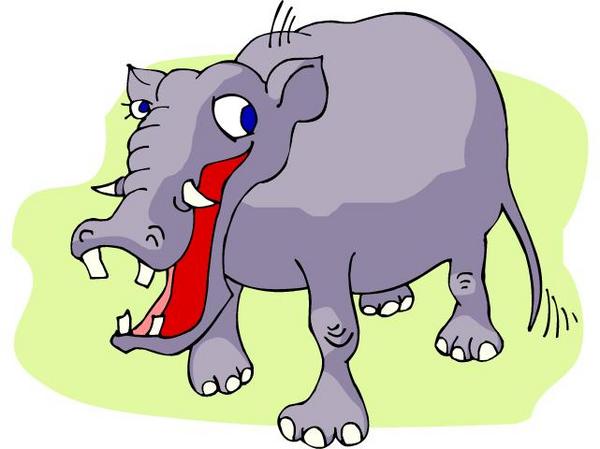 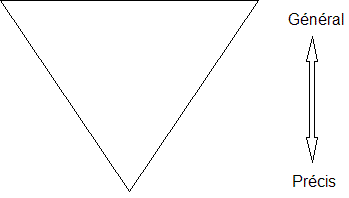 Quelques conseils...Éviter les faits non essentielsSois bref (entre 3 et 5 phrases)
N'oublie pas que tu essaies de nous convaincre de la véracité d'une chose. Pour ce faire, il faut avoir un style bien précis et logique.